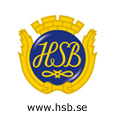 Nr 1 februari 2019Informationsmöte om bredband 5 marsHar du frågor och funderingar om bredbandet så är du välkommen på möte med Adam Stefansson från Telia. Välkommen till samlingslokalen kl 18.00 den 5 mars. Vi bjuder på fika. Anmäl på talongen nedan, senast 28 februari.Hjärtstartare och kurs i HLR 14 marsTvå hjärtstartare är nu på plats (Britta-Lena 80 och Medikamentgatan 28). Den 14 mars kl 18.00 kommer Röda korset hit för att lära oss om dessa samt ge en kurs i hjärt- och lungräddning. Antalet platser är begränsat och först till kvarn denna gång. Därefter sätter vi upp en väntelista för att boka in fler kurstillfällen. Anmäl på talongen nedan senast 7 mars.Vårens städdag 27 aprilInnan vi vet ordet av är våren här och då är det förstås dags för en gemensam städdag. Vi träffas kl 10 i samlingslokalen för genomgång av göromål och en kopp kaffe. Alla är välkomna och man deltar efter förmåga. Utställningstips! 
Sedan den 7 februari och fram till den 25 maj pågår utställningen Tre kvinnor – tre sekel, på Kungsbacka Hembygdsmuseum. Den handlar om Ingela Gatenhielm, Kungsbackagumman och Beda Hallberg. Öppet må-to 10-15 samt lö 10-14.Hälsningar StyrelsenJag/vi kommer.…. personer, till mötet med Telia, 5 mars kl 18.00
Namn:…………………………………………………………………..……………………………………………………………………….....Jag/vi anmäler….. personer, till Röda Korsets kurs, 14 mars kl 18.00
Namn:…………………………………………………………………..